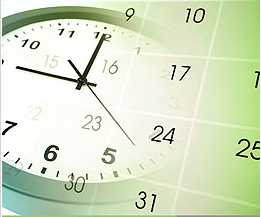 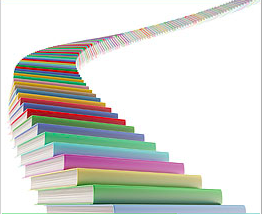 upravte si tabulku dle svých potřeb, Vytiskněte si ji nebo si ji stáhněte do mobilu a mějte ji stále na očíchdo jednotlivých dnů si rozepište předmětypo 50 minutách učení si udělejte vždy 5 až 10 minut pauzu, vyvětrejte místnost, napijte se (nejlépe H2o), protáhněte senezapomeňte na odpočinek pasivní (spánek) i aktivní (sport apod.)nezapomeňte pravidelně jíst (5x denně) – vyhýbejte se přemíře sladkého, kávě a alkoholu, apod.po splnění plánu si políčka přeškrtněte či vybarvětePLÁN učení PLÁN učení PLÁN učení PLÁN učení čas si upravtejak potřebujeterozvrh, co budu dělataktivity, předmět8:00např. budíček, snídaně8:009:00dějepis 9:0010:0010:0011:0011:0012:00oběd12:0013:0013:0014:0014:0015:0015:0016:0016:0017:0017:0018:0018:0019:0019:0020:0020:0021:0021:0022:0022:0023:0023:00rozvrh, co budu dělataktivity, předmět8:008:009:009:0010:0010:0011:0011:0012:0012:0013:0013:0014:0014:0015:0015:0016:0016:0017:0017:00rozvrh, co budu dělataktivity, předmět,8:008:009:009:0010:0010:0011:0011:0012:0012:0013:0013:0014:0014:0015:0015:0016:0016:0017:0017:00